Rapida kaj danĝera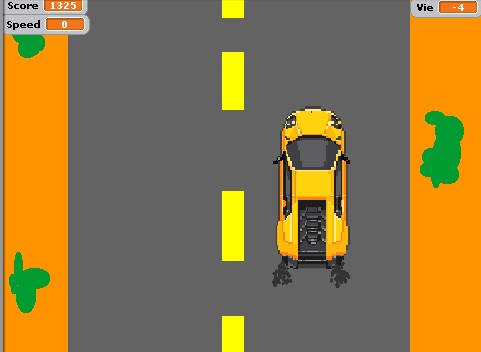 